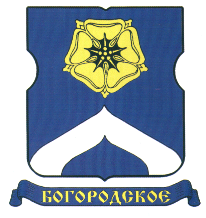 СОВЕТ ДЕПУТАТОВМУНИЦИПАЛЬНОГО ОКРУГА БОГОРОДСКОЕРЕШЕНИЕ18.12.2018  г. № 18/09Об утверждении графика приема населения депутатами Совета депутатов муниципального округа Богородское на 2019 годВ соответствии с Федеральным Законом от 6 октября 2003 года № 131-ФЗ «Об общих принципах организации местного самоуправления в Российской Федерации», на основании Закона города Москвы от 06.11.2002 № 56 «Об организации местного самоуправления в городе Москве», в соответствии с Уставом муниципального округа Богородское, с решением Совета депутатов муниципального округа Богородское от 18.10.2016  г. № 13/04 «Об утверждении Порядка организации и осуществления личного приема граждан депутатами Совета депутатов муниципального округа Богородское»,Совет депутатов муниципального округа Богородское решил:Утвердить график приема населения депутатами Совета депутатов муниципального округа Богородское на 2019 год (приложение). Признать утратившим силу решение Совета депутатов муниципального округа Богородское от 21.12.2017  г. № 06/03  «Об утверждении графика приема населения депутатами Совета депутатов муниципального округа Богородское на 2018 год».Направить настоящее решение в Департамент территориальных органов исполнительной власти города Москвы, Префектуру Восточного административного округа города Москвы, в управу района Богородское города Москвы в течение 3 дней со дня его принятия. 4.Опубликовать настоящее решение в бюллетене «Московский муниципальный вестник» и разместить на официальном сайте муниципального округа Богородское www.bogorodskoe-mo.ru.5. Контроль за исполнением настоящего решения возложить на главу муниципального округа Богородское К.Е. Воловика.Глава муниципального округа Богородское     	                                    К.Е. Воловик                                Приложение к решениюСовета депутатов  муниципального округа Богородское                                                                                                                                  от 18 декабря 2018 г. № 18/09Графикприема населения депутатами Совета депутатовмуниципального округа БогородскоеМногомандатный Избирательный округ № 1Многомандатный Избирательный округ № 1Многомандатный Избирательный округ № 1Многомандатный Избирательный округ № 1Ф.И.О. депутатаНаименование учреждения, точный адрес приема гражданДень месяца, время приема телефон для записи на приемПеречень домовладений, входящих в границы пятимандатного избирательного округа № 1 Афанасьев Сергей ИвановичСовет ветеранов района Богородское, ул. Глебовская, 5/ Аппарат Совета депутатов муниципального округа Богородское, ул. Краснобогатырская,    д. 11первая среда каждого месяца, 15.00 – 18.00прием по предварительной записи8-499-160-60-18- Бойцовая ул.: д.24, к.1; д.24, к.2; д.29; д.18, к.2; д.18, к.4; д.18, к.5; д.18, к.8; д.18, к.9; д.18, к.10; д.18, к.11; д.18, к.12; д.18, к.13; д.18, к.14; д.22, к.1; д.22, к.2; д.22, к.4; д.22, к.5; д.22, к.6; д.23; д.24, к.3; д.24, к.4.- Ивантеевская ул.: д.1, к.1; д.1, к.2; д.1, к.3; д.1, к.4; д.1, к.5; д.1, к.6; д.2, к.1;  д.2, к.2;  д.2, к.3; д.2, к.4; д.2А; д.2Б; д.2В; д.3, к.1; д.3, к.2; д.3, к.3; д.3, к.4;  д.3, к.5;  д.4, к.1 д.4, к.2; д.11; д.11Б; д.13; д. 5; д.5, к.1; д.5, к.2; д.7/20; д.9; д.9А; д.6; д.8; д.10; д.15, к.1; д.15, к.2; д.16/18; д.17, к.1; д.17, к.2; д.19; д.20; д.21; д.23;  д.28, к.1; д.28, к.2; д.28, к.3; д.28, к.4; д.28, к.5; д.30, к.1; д.30, к.2; д.32, к.1; д.32, к.2; д.32, к.3.- М. Рокоссовского б-р: д.2/3; д.4; д.8, к.1; д.8, к.2; д.8, к.3; д.8, к.4; д.10; д.12; д.14; д.18; д.20/18; д.22/23; д.24; д.28/14; д.30; д.32; д.36/1; д.38; д.40, д.42.- Открытое шоссе: д.3, к.1; д.3, к.4; д.3, к.5; д.3, к.6; д.3, к.7; д.3, к.9; д.3, к.10; д.3, к.11; д.3, к.12; д.3, к.13; д.5, к.1; д.5, к.2; д.5, к.3; д.5, к.4; д.5, к.5; д.5, к.6; д.5, к.7; д.5, к.8; д.5, к.9; д.5, к.10; д.5, к.11; д.5, к.12; д.5, к.13; д.6, к.1; д.6, к.2; д.6, к.3; д.6, к.4; д.6, к.5; д.6, к.6; д.6, к.7; д.6, к.8; д.6, к.9; д.6, к.10; д.6, к.11; д.6, к.13.- Погонный пр-д: д.9; д.11; д.14; д.23, к.1; д.23, к.2; д.23, к.3; д.23, к.4; д.25; д.33; д.48; д.50, к.1; д.52.- 3-й пр-д Подбельского: д.14, к.2; д.14, к.3; д.16; д.16А; д.16Б; д.18; д.18А; д.18Б; д.22; д.24.- 4-й пр-д Подбельского: д.2, к.1; д.4, к.2; д.6.- 5-й пр-д Подбельского: д. 4А, к.1; д.4А, к.2; д.4А, к.3; д.4А, к.4; д.4А, к.5; д.4А, к.10.Воловик Константин ЕфимовичАппарат Совета депутатов муниципального округа Богородское, ул. Краснобогатырская,    д. 11каждый понедельник месяца,15.00 – 18.00прием по предварительной записи8-499-160-60-18- Бойцовая ул.: д.24, к.1; д.24, к.2; д.29; д.18, к.2; д.18, к.4; д.18, к.5; д.18, к.8; д.18, к.9; д.18, к.10; д.18, к.11; д.18, к.12; д.18, к.13; д.18, к.14; д.22, к.1; д.22, к.2; д.22, к.4; д.22, к.5; д.22, к.6; д.23; д.24, к.3; д.24, к.4.- Ивантеевская ул.: д.1, к.1; д.1, к.2; д.1, к.3; д.1, к.4; д.1, к.5; д.1, к.6; д.2, к.1;  д.2, к.2;  д.2, к.3; д.2, к.4; д.2А; д.2Б; д.2В; д.3, к.1; д.3, к.2; д.3, к.3; д.3, к.4;  д.3, к.5;  д.4, к.1 д.4, к.2; д.11; д.11Б; д.13; д. 5; д.5, к.1; д.5, к.2; д.7/20; д.9; д.9А; д.6; д.8; д.10; д.15, к.1; д.15, к.2; д.16/18; д.17, к.1; д.17, к.2; д.19; д.20; д.21; д.23;  д.28, к.1; д.28, к.2; д.28, к.3; д.28, к.4; д.28, к.5; д.30, к.1; д.30, к.2; д.32, к.1; д.32, к.2; д.32, к.3.- М. Рокоссовского б-р: д.2/3; д.4; д.8, к.1; д.8, к.2; д.8, к.3; д.8, к.4; д.10; д.12; д.14; д.18; д.20/18; д.22/23; д.24; д.28/14; д.30; д.32; д.36/1; д.38; д.40, д.42.- Открытое шоссе: д.3, к.1; д.3, к.4; д.3, к.5; д.3, к.6; д.3, к.7; д.3, к.9; д.3, к.10; д.3, к.11; д.3, к.12; д.3, к.13; д.5, к.1; д.5, к.2; д.5, к.3; д.5, к.4; д.5, к.5; д.5, к.6; д.5, к.7; д.5, к.8; д.5, к.9; д.5, к.10; д.5, к.11; д.5, к.12; д.5, к.13; д.6, к.1; д.6, к.2; д.6, к.3; д.6, к.4; д.6, к.5; д.6, к.6; д.6, к.7; д.6, к.8; д.6, к.9; д.6, к.10; д.6, к.11; д.6, к.13.- Погонный пр-д: д.9; д.11; д.14; д.23, к.1; д.23, к.2; д.23, к.3; д.23, к.4; д.25; д.33; д.48; д.50, к.1; д.52.- 3-й пр-д Подбельского: д.14, к.2; д.14, к.3; д.16; д.16А; д.16Б; д.18; д.18А; д.18Б; д.22; д.24.- 4-й пр-д Подбельского: д.2, к.1; д.4, к.2; д.6.- 5-й пр-д Подбельского: д. 4А, к.1; д.4А, к.2; д.4А, к.3; д.4А, к.4; д.4А, к.5; д.4А, к.10.Силаева Людмила ВикторовнаАппарат Совета депутатов муниципального округа Богородское, ул. Краснобогатырская,    д. 11первая пятница каждого месяца,15.00 – 17.00прием по предварительной записи8-499-160-60-18- Бойцовая ул.: д.24, к.1; д.24, к.2; д.29; д.18, к.2; д.18, к.4; д.18, к.5; д.18, к.8; д.18, к.9; д.18, к.10; д.18, к.11; д.18, к.12; д.18, к.13; д.18, к.14; д.22, к.1; д.22, к.2; д.22, к.4; д.22, к.5; д.22, к.6; д.23; д.24, к.3; д.24, к.4.- Ивантеевская ул.: д.1, к.1; д.1, к.2; д.1, к.3; д.1, к.4; д.1, к.5; д.1, к.6; д.2, к.1;  д.2, к.2;  д.2, к.3; д.2, к.4; д.2А; д.2Б; д.2В; д.3, к.1; д.3, к.2; д.3, к.3; д.3, к.4;  д.3, к.5;  д.4, к.1 д.4, к.2; д.11; д.11Б; д.13; д. 5; д.5, к.1; д.5, к.2; д.7/20; д.9; д.9А; д.6; д.8; д.10; д.15, к.1; д.15, к.2; д.16/18; д.17, к.1; д.17, к.2; д.19; д.20; д.21; д.23;  д.28, к.1; д.28, к.2; д.28, к.3; д.28, к.4; д.28, к.5; д.30, к.1; д.30, к.2; д.32, к.1; д.32, к.2; д.32, к.3.- М. Рокоссовского б-р: д.2/3; д.4; д.8, к.1; д.8, к.2; д.8, к.3; д.8, к.4; д.10; д.12; д.14; д.18; д.20/18; д.22/23; д.24; д.28/14; д.30; д.32; д.36/1; д.38; д.40, д.42.- Открытое шоссе: д.3, к.1; д.3, к.4; д.3, к.5; д.3, к.6; д.3, к.7; д.3, к.9; д.3, к.10; д.3, к.11; д.3, к.12; д.3, к.13; д.5, к.1; д.5, к.2; д.5, к.3; д.5, к.4; д.5, к.5; д.5, к.6; д.5, к.7; д.5, к.8; д.5, к.9; д.5, к.10; д.5, к.11; д.5, к.12; д.5, к.13; д.6, к.1; д.6, к.2; д.6, к.3; д.6, к.4; д.6, к.5; д.6, к.6; д.6, к.7; д.6, к.8; д.6, к.9; д.6, к.10; д.6, к.11; д.6, к.13.- Погонный пр-д: д.9; д.11; д.14; д.23, к.1; д.23, к.2; д.23, к.3; д.23, к.4; д.25; д.33; д.48; д.50, к.1; д.52.- 3-й пр-д Подбельского: д.14, к.2; д.14, к.3; д.16; д.16А; д.16Б; д.18; д.18А; д.18Б; д.22; д.24.- 4-й пр-д Подбельского: д.2, к.1; д.4, к.2; д.6.- 5-й пр-д Подбельского: д. 4А, к.1; д.4А, к.2; д.4А, к.3; д.4А, к.4; д.4А, к.5; д.4А, к.10.Смоленская Юлия АлександровнаАппарат Совета депутатов муниципального округа Богородское, ул. Краснобогатырская,    д. 11первая среда каждого месяца,15.00 – 19.00прием по предварительной записи8-499-160-60-18- Бойцовая ул.: д.24, к.1; д.24, к.2; д.29; д.18, к.2; д.18, к.4; д.18, к.5; д.18, к.8; д.18, к.9; д.18, к.10; д.18, к.11; д.18, к.12; д.18, к.13; д.18, к.14; д.22, к.1; д.22, к.2; д.22, к.4; д.22, к.5; д.22, к.6; д.23; д.24, к.3; д.24, к.4.- Ивантеевская ул.: д.1, к.1; д.1, к.2; д.1, к.3; д.1, к.4; д.1, к.5; д.1, к.6; д.2, к.1;  д.2, к.2;  д.2, к.3; д.2, к.4; д.2А; д.2Б; д.2В; д.3, к.1; д.3, к.2; д.3, к.3; д.3, к.4;  д.3, к.5;  д.4, к.1 д.4, к.2; д.11; д.11Б; д.13; д. 5; д.5, к.1; д.5, к.2; д.7/20; д.9; д.9А; д.6; д.8; д.10; д.15, к.1; д.15, к.2; д.16/18; д.17, к.1; д.17, к.2; д.19; д.20; д.21; д.23;  д.28, к.1; д.28, к.2; д.28, к.3; д.28, к.4; д.28, к.5; д.30, к.1; д.30, к.2; д.32, к.1; д.32, к.2; д.32, к.3.- М. Рокоссовского б-р: д.2/3; д.4; д.8, к.1; д.8, к.2; д.8, к.3; д.8, к.4; д.10; д.12; д.14; д.18; д.20/18; д.22/23; д.24; д.28/14; д.30; д.32; д.36/1; д.38; д.40, д.42.- Открытое шоссе: д.3, к.1; д.3, к.4; д.3, к.5; д.3, к.6; д.3, к.7; д.3, к.9; д.3, к.10; д.3, к.11; д.3, к.12; д.3, к.13; д.5, к.1; д.5, к.2; д.5, к.3; д.5, к.4; д.5, к.5; д.5, к.6; д.5, к.7; д.5, к.8; д.5, к.9; д.5, к.10; д.5, к.11; д.5, к.12; д.5, к.13; д.6, к.1; д.6, к.2; д.6, к.3; д.6, к.4; д.6, к.5; д.6, к.6; д.6, к.7; д.6, к.8; д.6, к.9; д.6, к.10; д.6, к.11; д.6, к.13.- Погонный пр-д: д.9; д.11; д.14; д.23, к.1; д.23, к.2; д.23, к.3; д.23, к.4; д.25; д.33; д.48; д.50, к.1; д.52.- 3-й пр-д Подбельского: д.14, к.2; д.14, к.3; д.16; д.16А; д.16Б; д.18; д.18А; д.18Б; д.22; д.24.- 4-й пр-д Подбельского: д.2, к.1; д.4, к.2; д.6.- 5-й пр-д Подбельского: д. 4А, к.1; д.4А, к.2; д.4А, к.3; д.4А, к.4; д.4А, к.5; д.4А, к.10.Юрченко Егор МихайловичАппарат Совета депутатов муниципального округа Богородское, ул. Краснобогатырская,    д. 11первый понедельник каждого месяца,15.00 – 18.00прием по предварительной записи8-499-160-60-18- Бойцовая ул.: д.24, к.1; д.24, к.2; д.29; д.18, к.2; д.18, к.4; д.18, к.5; д.18, к.8; д.18, к.9; д.18, к.10; д.18, к.11; д.18, к.12; д.18, к.13; д.18, к.14; д.22, к.1; д.22, к.2; д.22, к.4; д.22, к.5; д.22, к.6; д.23; д.24, к.3; д.24, к.4.- Ивантеевская ул.: д.1, к.1; д.1, к.2; д.1, к.3; д.1, к.4; д.1, к.5; д.1, к.6; д.2, к.1;  д.2, к.2;  д.2, к.3; д.2, к.4; д.2А; д.2Б; д.2В; д.3, к.1; д.3, к.2; д.3, к.3; д.3, к.4;  д.3, к.5;  д.4, к.1 д.4, к.2; д.11; д.11Б; д.13; д. 5; д.5, к.1; д.5, к.2; д.7/20; д.9; д.9А; д.6; д.8; д.10; д.15, к.1; д.15, к.2; д.16/18; д.17, к.1; д.17, к.2; д.19; д.20; д.21; д.23;  д.28, к.1; д.28, к.2; д.28, к.3; д.28, к.4; д.28, к.5; д.30, к.1; д.30, к.2; д.32, к.1; д.32, к.2; д.32, к.3.- М. Рокоссовского б-р: д.2/3; д.4; д.8, к.1; д.8, к.2; д.8, к.3; д.8, к.4; д.10; д.12; д.14; д.18; д.20/18; д.22/23; д.24; д.28/14; д.30; д.32; д.36/1; д.38; д.40, д.42.- Открытое шоссе: д.3, к.1; д.3, к.4; д.3, к.5; д.3, к.6; д.3, к.7; д.3, к.9; д.3, к.10; д.3, к.11; д.3, к.12; д.3, к.13; д.5, к.1; д.5, к.2; д.5, к.3; д.5, к.4; д.5, к.5; д.5, к.6; д.5, к.7; д.5, к.8; д.5, к.9; д.5, к.10; д.5, к.11; д.5, к.12; д.5, к.13; д.6, к.1; д.6, к.2; д.6, к.3; д.6, к.4; д.6, к.5; д.6, к.6; д.6, к.7; д.6, к.8; д.6, к.9; д.6, к.10; д.6, к.11; д.6, к.13.- Погонный пр-д: д.9; д.11; д.14; д.23, к.1; д.23, к.2; д.23, к.3; д.23, к.4; д.25; д.33; д.48; д.50, к.1; д.52.- 3-й пр-д Подбельского: д.14, к.2; д.14, к.3; д.16; д.16А; д.16Б; д.18; д.18А; д.18Б; д.22; д.24.- 4-й пр-д Подбельского: д.2, к.1; д.4, к.2; д.6.- 5-й пр-д Подбельского: д. 4А, к.1; д.4А, к.2; д.4А, к.3; д.4А, к.4; д.4А, к.5; д.4А, к.10.Многомандатный Избирательный округ № 2Многомандатный Избирательный округ № 2Многомандатный Избирательный округ № 2Многомандатный Избирательный округ № 2Ф.И.О. депутатаНаименование учреждения, точный адрес приема гражданДень месяца, время приема телефон для записи на приемПеречень домовладений, входящих в границы пятимандатного избирательного округа № 2 Аристов Иван АлександровичАппарат Совета депутатов муниципального округа Богородское, ул. Краснобогатырская,    д. 11второй вторник каждого месяца, 15.00 – 17.00прием по предварительной записи8-499-160-60-18- Бойцовая ул., д.4/37, к.2; д.4/37, к.3; д.4/37, к.4; д.4/37, к.5; д.6, к.1; д.6, к.2; д.6, к.3; д.6, к.4; д.6, к.6; д.10, к.1; д.10, к.2; д.10, к.3; д.10, к.4; д.10, к.6; д.10, к.7; д.10, к.8; д.10, к.9 д.11; д.13, к.1; д.13, к.2; д.14, к.1; д.14, к.2; д.14, к.3; д.14, к.4; д.14, к.6; д.14, к.7; д.14, к.8; д.14, к.10; д.15; д.17, к.1; д.17, к.2; д.17, к.3; д.19; д.21, к.2;- Глебовская ул., д.1; д.2; д.3, к.1; д.3, к.2; д.4; д.5; д.6; д.7; д.8А, к.1; д.8А, к.2; д.9; д.10; д.10А; д.11; д.12; д.16;- Детская ул., д.14; д.19;- Игральная ул., д.1, к.1; д.1, к.2; д.1, к.3; д.1, к.4; д.3; д.4; д.5; д.6, к.1; д.6, к.2; д.7; д.10;- Лосиноостровская ул., д.2; д.12/14;- М. Рокоссовского б-р: д.1/1; д.3; д.6, к.1; д.7, к.1; д.7, к.2; д.7. к.3; д.7, к.4; д.9; д.11; д.13; д.17 д.19/16; д.21/21; д.23; д.25; д.27/20; д.29/13; д.33/12; д.37; д.39, к.1; д.39/22;- Наримановская ул., д.23; д.25, к.1; д.25, к.2; д.25, к.3; д.26, к.1; д.26, к.2; д.26, к.3; д.27; д.32; д.34;- Открытое шоссе, д.1, к.2; д.1, к.3; д.1, к.4; д.1, к.5; д.1, к.7; д.1, к.8; д.1, к.9; д.1, к.10; д.1, к.11; д.1, к.12;- Погонный пр-д, д.3А; д.3, к.1; д.3, к.2; д.3, к.3; д.3, к.4; д.4; д.5, к.1; д.5, к.2; д.5, к.3; д.5, к.4; д.5, к.5; д.6; д.7, к.1; д.7, к.2; д.7, к.3; д.8; д.10; д.12, к.1;- Просторная ул., д.13; д.15, к.1; д.15 к.2;- Яузская аллея, д.4; д.6;- 1-я Мясниковская ул., д.14; д.14А; д.18; д.20; - 2-я Прогонная ул., д.11;- 4-я Гражданская ул., д.32; д.34, к.1; д.35; д.36; д.37, к.1; д.37, к.2; д.39, к.1; д.39, к.2; д.39, к.3; д.39, к.4; д.39, к.5; д.39, к.6; д.43, к.1; д.43, к.2; д.43, к.3; д.43, к.4; д.43, к.5; д.43, к.6; д.43, к.7.Коновалова Екатерина АлександровнаГБУЗ «Консультативно-диагностический центр № 2 ДЗМ»,ул. Миллионная, д. 6, каб. 110второй четверг каждого месяца, 15.00 – 18.00прием по предварительной записи8-499-160-60-18- Бойцовая ул., д.4/37, к.2; д.4/37, к.3; д.4/37, к.4; д.4/37, к.5; д.6, к.1; д.6, к.2; д.6, к.3; д.6, к.4; д.6, к.6; д.10, к.1; д.10, к.2; д.10, к.3; д.10, к.4; д.10, к.6; д.10, к.7; д.10, к.8; д.10, к.9 д.11; д.13, к.1; д.13, к.2; д.14, к.1; д.14, к.2; д.14, к.3; д.14, к.4; д.14, к.6; д.14, к.7; д.14, к.8; д.14, к.10; д.15; д.17, к.1; д.17, к.2; д.17, к.3; д.19; д.21, к.2;- Глебовская ул., д.1; д.2; д.3, к.1; д.3, к.2; д.4; д.5; д.6; д.7; д.8А, к.1; д.8А, к.2; д.9; д.10; д.10А; д.11; д.12; д.16;- Детская ул., д.14; д.19;- Игральная ул., д.1, к.1; д.1, к.2; д.1, к.3; д.1, к.4; д.3; д.4; д.5; д.6, к.1; д.6, к.2; д.7; д.10;- Лосиноостровская ул., д.2; д.12/14;- М. Рокоссовского б-р: д.1/1; д.3; д.6, к.1; д.7, к.1; д.7, к.2; д.7. к.3; д.7, к.4; д.9; д.11; д.13; д.17 д.19/16; д.21/21; д.23; д.25; д.27/20; д.29/13; д.33/12; д.37; д.39, к.1; д.39/22;- Наримановская ул., д.23; д.25, к.1; д.25, к.2; д.25, к.3; д.26, к.1; д.26, к.2; д.26, к.3; д.27; д.32; д.34;- Открытое шоссе, д.1, к.2; д.1, к.3; д.1, к.4; д.1, к.5; д.1, к.7; д.1, к.8; д.1, к.9; д.1, к.10; д.1, к.11; д.1, к.12;- Погонный пр-д, д.3А; д.3, к.1; д.3, к.2; д.3, к.3; д.3, к.4; д.4; д.5, к.1; д.5, к.2; д.5, к.3; д.5, к.4; д.5, к.5; д.6; д.7, к.1; д.7, к.2; д.7, к.3; д.8; д.10; д.12, к.1;- Просторная ул., д.13; д.15, к.1; д.15 к.2;- Яузская аллея, д.4; д.6;- 1-я Мясниковская ул., д.14; д.14А; д.18; д.20; - 2-я Прогонная ул., д.11;- 4-я Гражданская ул., д.32; д.34, к.1; д.35; д.36; д.37, к.1; д.37, к.2; д.39, к.1; д.39, к.2; д.39, к.3; д.39, к.4; д.39, к.5; д.39, к.6; д.43, к.1; д.43, к.2; д.43, к.3; д.43, к.4; д.43, к.5; д.43, к.6; д.43, к.7.Муравская Юлия СергеевнаАппарат Совета депутатов муниципального округа Богородское, ул. Краснобогатырская,    д. 11вторая пятница каждого месяца, 15.00 – 19.00прием по предварительной записи8-499-160-60-18- Бойцовая ул., д.4/37, к.2; д.4/37, к.3; д.4/37, к.4; д.4/37, к.5; д.6, к.1; д.6, к.2; д.6, к.3; д.6, к.4; д.6, к.6; д.10, к.1; д.10, к.2; д.10, к.3; д.10, к.4; д.10, к.6; д.10, к.7; д.10, к.8; д.10, к.9 д.11; д.13, к.1; д.13, к.2; д.14, к.1; д.14, к.2; д.14, к.3; д.14, к.4; д.14, к.6; д.14, к.7; д.14, к.8; д.14, к.10; д.15; д.17, к.1; д.17, к.2; д.17, к.3; д.19; д.21, к.2;- Глебовская ул., д.1; д.2; д.3, к.1; д.3, к.2; д.4; д.5; д.6; д.7; д.8А, к.1; д.8А, к.2; д.9; д.10; д.10А; д.11; д.12; д.16;- Детская ул., д.14; д.19;- Игральная ул., д.1, к.1; д.1, к.2; д.1, к.3; д.1, к.4; д.3; д.4; д.5; д.6, к.1; д.6, к.2; д.7; д.10;- Лосиноостровская ул., д.2; д.12/14;- М. Рокоссовского б-р: д.1/1; д.3; д.6, к.1; д.7, к.1; д.7, к.2; д.7. к.3; д.7, к.4; д.9; д.11; д.13; д.17 д.19/16; д.21/21; д.23; д.25; д.27/20; д.29/13; д.33/12; д.37; д.39, к.1; д.39/22;- Наримановская ул., д.23; д.25, к.1; д.25, к.2; д.25, к.3; д.26, к.1; д.26, к.2; д.26, к.3; д.27; д.32; д.34;- Открытое шоссе, д.1, к.2; д.1, к.3; д.1, к.4; д.1, к.5; д.1, к.7; д.1, к.8; д.1, к.9; д.1, к.10; д.1, к.11; д.1, к.12;- Погонный пр-д, д.3А; д.3, к.1; д.3, к.2; д.3, к.3; д.3, к.4; д.4; д.5, к.1; д.5, к.2; д.5, к.3; д.5, к.4; д.5, к.5; д.6; д.7, к.1; д.7, к.2; д.7, к.3; д.8; д.10; д.12, к.1;- Просторная ул., д.13; д.15, к.1; д.15 к.2;- Яузская аллея, д.4; д.6;- 1-я Мясниковская ул., д.14; д.14А; д.18; д.20; - 2-я Прогонная ул., д.11;- 4-я Гражданская ул., д.32; д.34, к.1; д.35; д.36; д.37, к.1; д.37, к.2; д.39, к.1; д.39, к.2; д.39, к.3; д.39, к.4; д.39, к.5; д.39, к.6; д.43, к.1; д.43, к.2; д.43, к.3; д.43, к.4; д.43, к.5; д.43, к.6; д.43, к.7.Ничемержин Андрей ВладимировичАппарат Совета депутатов муниципального округа Богородское, ул. Краснобогатырская,    д. 111-е число каждого месяца,09.00 – 13.00прием по предварительной записи8-499-160-60-18- Бойцовая ул., д.4/37, к.2; д.4/37, к.3; д.4/37, к.4; д.4/37, к.5; д.6, к.1; д.6, к.2; д.6, к.3; д.6, к.4; д.6, к.6; д.10, к.1; д.10, к.2; д.10, к.3; д.10, к.4; д.10, к.6; д.10, к.7; д.10, к.8; д.10, к.9 д.11; д.13, к.1; д.13, к.2; д.14, к.1; д.14, к.2; д.14, к.3; д.14, к.4; д.14, к.6; д.14, к.7; д.14, к.8; д.14, к.10; д.15; д.17, к.1; д.17, к.2; д.17, к.3; д.19; д.21, к.2;- Глебовская ул., д.1; д.2; д.3, к.1; д.3, к.2; д.4; д.5; д.6; д.7; д.8А, к.1; д.8А, к.2; д.9; д.10; д.10А; д.11; д.12; д.16;- Детская ул., д.14; д.19;- Игральная ул., д.1, к.1; д.1, к.2; д.1, к.3; д.1, к.4; д.3; д.4; д.5; д.6, к.1; д.6, к.2; д.7; д.10;- Лосиноостровская ул., д.2; д.12/14;- М. Рокоссовского б-р: д.1/1; д.3; д.6, к.1; д.7, к.1; д.7, к.2; д.7. к.3; д.7, к.4; д.9; д.11; д.13; д.17 д.19/16; д.21/21; д.23; д.25; д.27/20; д.29/13; д.33/12; д.37; д.39, к.1; д.39/22;- Наримановская ул., д.23; д.25, к.1; д.25, к.2; д.25, к.3; д.26, к.1; д.26, к.2; д.26, к.3; д.27; д.32; д.34;- Открытое шоссе, д.1, к.2; д.1, к.3; д.1, к.4; д.1, к.5; д.1, к.7; д.1, к.8; д.1, к.9; д.1, к.10; д.1, к.11; д.1, к.12;- Погонный пр-д, д.3А; д.3, к.1; д.3, к.2; д.3, к.3; д.3, к.4; д.4; д.5, к.1; д.5, к.2; д.5, к.3; д.5, к.4; д.5, к.5; д.6; д.7, к.1; д.7, к.2; д.7, к.3; д.8; д.10; д.12, к.1;- Просторная ул., д.13; д.15, к.1; д.15 к.2;- Яузская аллея, д.4; д.6;- 1-я Мясниковская ул., д.14; д.14А; д.18; д.20; - 2-я Прогонная ул., д.11;- 4-я Гражданская ул., д.32; д.34, к.1; д.35; д.36; д.37, к.1; д.37, к.2; д.39, к.1; д.39, к.2; д.39, к.3; д.39, к.4; д.39, к.5; д.39, к.6; д.43, к.1; д.43, к.2; д.43, к.3; д.43, к.4; д.43, к.5; д.43, к.6; д.43, к.7.Халезов Иван АлександровичАппарат Совета депутатов муниципального округа Богородское, ул. Краснобогатырская,    д. 11второй понедельник каждого месяца,15.00 – 18.00прием по предварительной записи8-499-160-60-18- Бойцовая ул., д.4/37, к.2; д.4/37, к.3; д.4/37, к.4; д.4/37, к.5; д.6, к.1; д.6, к.2; д.6, к.3; д.6, к.4; д.6, к.6; д.10, к.1; д.10, к.2; д.10, к.3; д.10, к.4; д.10, к.6; д.10, к.7; д.10, к.8; д.10, к.9 д.11; д.13, к.1; д.13, к.2; д.14, к.1; д.14, к.2; д.14, к.3; д.14, к.4; д.14, к.6; д.14, к.7; д.14, к.8; д.14, к.10; д.15; д.17, к.1; д.17, к.2; д.17, к.3; д.19; д.21, к.2;- Глебовская ул., д.1; д.2; д.3, к.1; д.3, к.2; д.4; д.5; д.6; д.7; д.8А, к.1; д.8А, к.2; д.9; д.10; д.10А; д.11; д.12; д.16;- Детская ул., д.14; д.19;- Игральная ул., д.1, к.1; д.1, к.2; д.1, к.3; д.1, к.4; д.3; д.4; д.5; д.6, к.1; д.6, к.2; д.7; д.10;- Лосиноостровская ул., д.2; д.12/14;- М. Рокоссовского б-р: д.1/1; д.3; д.6, к.1; д.7, к.1; д.7, к.2; д.7. к.3; д.7, к.4; д.9; д.11; д.13; д.17 д.19/16; д.21/21; д.23; д.25; д.27/20; д.29/13; д.33/12; д.37; д.39, к.1; д.39/22;- Наримановская ул., д.23; д.25, к.1; д.25, к.2; д.25, к.3; д.26, к.1; д.26, к.2; д.26, к.3; д.27; д.32; д.34;- Открытое шоссе, д.1, к.2; д.1, к.3; д.1, к.4; д.1, к.5; д.1, к.7; д.1, к.8; д.1, к.9; д.1, к.10; д.1, к.11; д.1, к.12;- Погонный пр-д, д.3А; д.3, к.1; д.3, к.2; д.3, к.3; д.3, к.4; д.4; д.5, к.1; д.5, к.2; д.5, к.3; д.5, к.4; д.5, к.5; д.6; д.7, к.1; д.7, к.2; д.7, к.3; д.8; д.10; д.12, к.1;- Просторная ул., д.13; д.15, к.1; д.15 к.2;- Яузская аллея, д.4; д.6;- 1-я Мясниковская ул., д.14; д.14А; д.18; д.20; - 2-я Прогонная ул., д.11;- 4-я Гражданская ул., д.32; д.34, к.1; д.35; д.36; д.37, к.1; д.37, к.2; д.39, к.1; д.39, к.2; д.39, к.3; д.39, к.4; д.39, к.5; д.39, к.6; д.43, к.1; д.43, к.2; д.43, к.3; д.43, к.4; д.43, к.5; д.43, к.6; д.43, к.7.Многомандатный Избирательный округ № 3Многомандатный Избирательный округ № 3Многомандатный Избирательный округ № 3Многомандатный Избирательный округ № 3Ф.И.О. депутатаНаименование учреждения, точный адрес приема гражданДень месяца, время приема телефон для записи на приемПеречень домовладений, входящих в границы пятимандатного избирательного округа № 3 Гордина Ольга АндреевнаАппарат Совета депутатов муниципального округа Богородское, ул. Краснобогатырская,    д. 11третья среда каждого месяца,18.00 – 20.00прием по предварительной записи8-499-160-60-18- Алымов пер.: д.4; д.13; д.17, к.1; д.17, к.2;- Бойцовая ул., д.2/30;.- 3-я Гражданская ул.: д.2; д.3; д.3А; д.4; д.6; д.52; д.54; д.54А; д.58; д.58А; д.70;- Краснобогатырская ул.: д.7; д.9; д.11; д.12; д.19, к.1; д.19, к.2; д.19, к.3; д.21; д.23; д.25; д.27; д.29; д.29, к.2; д.31, к.1; д.31, к.2; д.38; д.75, к.1; д.75, к.2; д.77; д.79;- Кузнецовская ул.: д.7;- Миллионная ул., д.1; д.8, к.1; д.8, к.2; д.8, к.3; д.10; д.10А; д.11, к.1; д.11, к.2; д.11, к.3; д.12; д.13, к.1; д.13, к.2; д.14; д.15, к.1; д.15, к.2; д.15, к.3;- М. Черкизовская ул.: д.64; д.66;- Наримановская ул.: д.8; д.13; д.15; д.17; д.19; д.21; д.22, к.1; д.22, к.2; д.22, к.3;- Погонный пр-д: д.1, к.1; д.1, к.2; д.1, к.3; д.1, к.4; д.1, к.5; д.1, к.6; д.1, к.7; д.1, к.8; д.1, к.9; , д.1, к.10; д.1, к.11; д.2;- Просторная ул.: д.5; д.9; д.11;- Токарная ул.: д.12;- 1-я Гражданская ул.: д.95; д.97; д.99, к.1; д.99, к.2; д.101;- 4-я Гражданская ул.: д.34, к.2; д.34, к.3;- 2-я Прогонная ул.: д.7; д.9. д.10;- 3-я Богатырская ул.: д.3; д.14; д.21;- 1-я Мясниковская ул.: д.8/10.Иванова Анна КирилловнаАппарат Совета депутатов муниципального округа Богородское, ул. Краснобогатырская,    д. 11третий понедельник каждого месяца,15.00 – 19.00прием по предварительной записи8-499-160-60-18- Алымов пер.: д.4; д.13; д.17, к.1; д.17, к.2;- Бойцовая ул., д.2/30;.- 3-я Гражданская ул.: д.2; д.3; д.3А; д.4; д.6; д.52; д.54; д.54А; д.58; д.58А; д.70;- Краснобогатырская ул.: д.7; д.9; д.11; д.12; д.19, к.1; д.19, к.2; д.19, к.3; д.21; д.23; д.25; д.27; д.29; д.29, к.2; д.31, к.1; д.31, к.2; д.38; д.75, к.1; д.75, к.2; д.77; д.79;- Кузнецовская ул.: д.7;- Миллионная ул., д.1; д.8, к.1; д.8, к.2; д.8, к.3; д.10; д.10А; д.11, к.1; д.11, к.2; д.11, к.3; д.12; д.13, к.1; д.13, к.2; д.14; д.15, к.1; д.15, к.2; д.15, к.3;- М. Черкизовская ул.: д.64; д.66;- Наримановская ул.: д.8; д.13; д.15; д.17; д.19; д.21; д.22, к.1; д.22, к.2; д.22, к.3;- Погонный пр-д: д.1, к.1; д.1, к.2; д.1, к.3; д.1, к.4; д.1, к.5; д.1, к.6; д.1, к.7; д.1, к.8; д.1, к.9; , д.1, к.10; д.1, к.11; д.2;- Просторная ул.: д.5; д.9; д.11;- Токарная ул.: д.12;- 1-я Гражданская ул.: д.95; д.97; д.99, к.1; д.99, к.2; д.101;- 4-я Гражданская ул.: д.34, к.2; д.34, к.3;- 2-я Прогонная ул.: д.7; д.9. д.10;- 3-я Богатырская ул.: д.3; д.14; д.21;- 1-я Мясниковская ул.: д.8/10.Казаковская Юлия Борисовна.МОО «Детский спортивно-культурный центр «Восход», ул. Бойцовая, д. 24 корп.4третья среда каждого месяца,15.00 – 18.00прием по предварительной записи8-499-160-60-18- Алымов пер.: д.4; д.13; д.17, к.1; д.17, к.2;- Бойцовая ул., д.2/30;.- 3-я Гражданская ул.: д.2; д.3; д.3А; д.4; д.6; д.52; д.54; д.54А; д.58; д.58А; д.70;- Краснобогатырская ул.: д.7; д.9; д.11; д.12; д.19, к.1; д.19, к.2; д.19, к.3; д.21; д.23; д.25; д.27; д.29; д.29, к.2; д.31, к.1; д.31, к.2; д.38; д.75, к.1; д.75, к.2; д.77; д.79;- Кузнецовская ул.: д.7;- Миллионная ул., д.1; д.8, к.1; д.8, к.2; д.8, к.3; д.10; д.10А; д.11, к.1; д.11, к.2; д.11, к.3; д.12; д.13, к.1; д.13, к.2; д.14; д.15, к.1; д.15, к.2; д.15, к.3;- М. Черкизовская ул.: д.64; д.66;- Наримановская ул.: д.8; д.13; д.15; д.17; д.19; д.21; д.22, к.1; д.22, к.2; д.22, к.3;- Погонный пр-д: д.1, к.1; д.1, к.2; д.1, к.3; д.1, к.4; д.1, к.5; д.1, к.6; д.1, к.7; д.1, к.8; д.1, к.9; , д.1, к.10; д.1, к.11; д.2;- Просторная ул.: д.5; д.9; д.11;- Токарная ул.: д.12;- 1-я Гражданская ул.: д.95; д.97; д.99, к.1; д.99, к.2; д.101;- 4-я Гражданская ул.: д.34, к.2; д.34, к.3;- 2-я Прогонная ул.: д.7; д.9. д.10;- 3-я Богатырская ул.: д.3; д.14; д.21;- 1-я Мясниковская ул.: д.8/10.Тельманова Маргарита ВладимировнаАппарат Совета депутатов муниципального округа Богородское, ул. Краснобогатырская,    д. 11третий понедельник каждого месяца,10.00 – 12.00прием по предварительной записи8-499-160-60-18- Алымов пер.: д.4; д.13; д.17, к.1; д.17, к.2;- Бойцовая ул., д.2/30;.- 3-я Гражданская ул.: д.2; д.3; д.3А; д.4; д.6; д.52; д.54; д.54А; д.58; д.58А; д.70;- Краснобогатырская ул.: д.7; д.9; д.11; д.12; д.19, к.1; д.19, к.2; д.19, к.3; д.21; д.23; д.25; д.27; д.29; д.29, к.2; д.31, к.1; д.31, к.2; д.38; д.75, к.1; д.75, к.2; д.77; д.79;- Кузнецовская ул.: д.7;- Миллионная ул., д.1; д.8, к.1; д.8, к.2; д.8, к.3; д.10; д.10А; д.11, к.1; д.11, к.2; д.11, к.3; д.12; д.13, к.1; д.13, к.2; д.14; д.15, к.1; д.15, к.2; д.15, к.3;- М. Черкизовская ул.: д.64; д.66;- Наримановская ул.: д.8; д.13; д.15; д.17; д.19; д.21; д.22, к.1; д.22, к.2; д.22, к.3;- Погонный пр-д: д.1, к.1; д.1, к.2; д.1, к.3; д.1, к.4; д.1, к.5; д.1, к.6; д.1, к.7; д.1, к.8; д.1, к.9; , д.1, к.10; д.1, к.11; д.2;- Просторная ул.: д.5; д.9; д.11;- Токарная ул.: д.12;- 1-я Гражданская ул.: д.95; д.97; д.99, к.1; д.99, к.2; д.101;- 4-я Гражданская ул.: д.34, к.2; д.34, к.3;- 2-я Прогонная ул.: д.7; д.9. д.10;- 3-я Богатырская ул.: д.3; д.14; д.21;- 1-я Мясниковская ул.: д.8/10.Шустров Евгений ВладимировичАппарат Совета депутатов муниципального округа Богородское, ул. Краснобогатырская,    д. 11третий вторник каждого месяца,15.00 – 19.00прием по предварительной записи8-499-160-60-18- Алымов пер.: д.4; д.13; д.17, к.1; д.17, к.2;- Бойцовая ул., д.2/30;.- 3-я Гражданская ул.: д.2; д.3; д.3А; д.4; д.6; д.52; д.54; д.54А; д.58; д.58А; д.70;- Краснобогатырская ул.: д.7; д.9; д.11; д.12; д.19, к.1; д.19, к.2; д.19, к.3; д.21; д.23; д.25; д.27; д.29; д.29, к.2; д.31, к.1; д.31, к.2; д.38; д.75, к.1; д.75, к.2; д.77; д.79;- Кузнецовская ул.: д.7;- Миллионная ул., д.1; д.8, к.1; д.8, к.2; д.8, к.3; д.10; д.10А; д.11, к.1; д.11, к.2; д.11, к.3; д.12; д.13, к.1; д.13, к.2; д.14; д.15, к.1; д.15, к.2; д.15, к.3;- М. Черкизовская ул.: д.64; д.66;- Наримановская ул.: д.8; д.13; д.15; д.17; д.19; д.21; д.22, к.1; д.22, к.2; д.22, к.3;- Погонный пр-д: д.1, к.1; д.1, к.2; д.1, к.3; д.1, к.4; д.1, к.5; д.1, к.6; д.1, к.7; д.1, к.8; д.1, к.9; , д.1, к.10; д.1, к.11; д.2;- Просторная ул.: д.5; д.9; д.11;- Токарная ул.: д.12;- 1-я Гражданская ул.: д.95; д.97; д.99, к.1; д.99, к.2; д.101;- 4-я Гражданская ул.: д.34, к.2; д.34, к.3;- 2-я Прогонная ул.: д.7; д.9. д.10;- 3-я Богатырская ул.: д.3; д.14; д.21;- 1-я Мясниковская ул.: д.8/10.